ZŠ Církvice, okres Kutná HoraCírkvice 7, 285 33, IČO: 75034930, tel: 327 571 494, www.zscirkvice.cz, info@zscirkvice.cz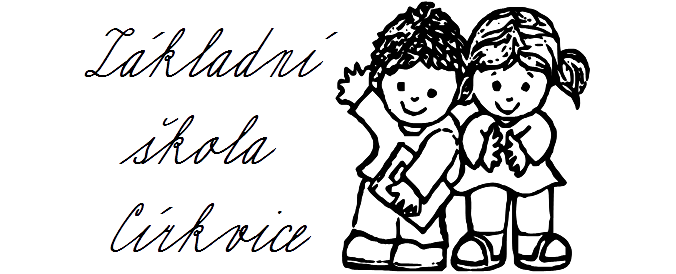 V Církvici 7. 4. 2021Provoz školy od 12. 4. 2021Na základě Mimořádného opatření Mzd ze dne 6. 4. 2021 Č. j.: MZDR 14600/2021-1/MIN/KAN 12. 4. 2021 je povolena osobní přítomnost žáků 1. stupně ve škole, ve které je počet žáků 1. stupně nejvýše 75 žáků. Průvodní materiály k testování, nejčastější dotazy a odpovědi na ně naleznete na webových stránkách https://koronavirus.edu.cz/informace-a-faq a https://testovani.edu.cz/. V případě dotazů neváhejte kontaktovat třídní učitelku Vašeho dítěte.Základní pravidla stanovená MZd:Dodržování zásad osobní a provozní hygienySkupinová izolace, event. sociální distanceOchrana úst a nosu (roušky, respirátory) a řádná respirační hygiena v závislosti na mimořádných opatřeních MZdOpakovaná edukaceKontakty na zaměstnance školy a způsob informování zákonných zástupců:Na webu školyZpůsob informování zákonných zástupců/žáků/zaměstnanců přes webové stránky školy nebo e-mailemObecné zásady:Onemocnění dítěte hlásí vyučující vždy ředitelce školyOsoby s příznaky infekčního onemocnění nemohou do školy vstoupitPobyt třetích osob je zakázán nebo významně omezen za předpokladu důsledného dodržování hygienických zásad.Kontakt mezi žáky z různých skupin je minimalizován.Je zajištěno řádné provětrání, úklid a dezinfekce všech užívaných prostor.Testování:Škola je povinna na základě mimořádného opatření MZd 2x týdně (pondělí a čtvrtek) před zahájením výuky a za dodržení stanovených aktuálních mimořádných opatření MZd (např. nošení respirátorů zaměstnanci, nošení zdravotnických roušek žáky) a zvýšených hygienických standardů (rozestupy, homogenita tříd, dezinfekce rukou apod.) provést/zajistit u žáků a pedagogických pracovníků, kteří osobně poskytují vzdělávání testovaným dětem, a dále u ostatních zaměstnanců školy, kteří přicházejí do osobního kontaktu s těmitožáky nebo pedagogickými pracovníky realizaci testování neinvazivními antigenními testy, a to tzv. samoodběrem. V případě konkrétních mimořádných situací spojených s onemocněním covid-19 je škola vždy povinna postupovat podle pokynů KHS a dodržovat všechna aktuálně platná mimořádná opatření vyhlášená pro dané území příslušnou KHS nebo plošně MZd.Hygienická pravidla:Dezinfekce rukou.Mytí rukou 20-30 sekund teplou vodou hned po příchodu do budovy a utírání do jednorázových ručníků.Intenzivní větrání tříd i šaten o přestávce i během vyučování.Vyprazdňování košů minimálně jednou denně.Úklid a dezinfekce prostor probíhá několikrát denně.Intenzivní denní úklid s dezinfekcí povrchů a vysáváním (dezinfekce povrchů jako např. kliky dveří, spínače světla, klávesnice a počítačové myši, baterie u umyvadel, splachovadla, tlačítka u zásobníků mýdel či dezinfekce).Každá osoba je povinna si při vstupu do budovy školy zakrýt dýchací cesty, a to takovým ochranným prostředkem dýchacích cest, který je uveden v aktuálně platném mimořádném opatření MZd.Podezření na výskyt nákazy COVID-19:Škola má povinnost předcházet vzniku a šíření infekčních nemocí, včetně covid-19. Tuto povinnost naplňují podle zákona o ochraně veřejného zdraví tím, že jsou povinny zajistit „oddělení dítěte nebo mladistvého, kteří vykazují známky akutního onemocnění, od ostatních dětí a mladistvých a zajistit pro ně dohled zletilé fyzické osoby (§7 odst. 3 zákona o ochraně veřejného zdraví).Škola nemá povinnost aktivně zjišťovat u jednotlivých dětí/žáků/studentů příznaky infekčního onemocnění (jako je např. zvýšená teplota, horečka, kašel, rýma, dušnost, bolest v krku, bolest hlavy, bolesti svalů a kloubů, průjem, ztráta chuti a čichu apod.), ale je vhodné věnovat zvýšenou míru pozornosti příznakům infekčního onemocnění u dětí/žáků a při jejich zjištění (objevení) je nutné volit tento postup:Příznaky jsou patrné již při příchodu žáka do školy – žák není vpuštěn do budovy školy; v případě nezletilého žáka za podmínky, že je přítomen jeho zákonný zástupce,Příznaky jsou patrné již při příchodu žáka do školy a není přítomen zákonný zástupce nezletilého žáka – tuto skutečnost oznámit zákonnému zástupci neprodleně a informovat ho o nutnosti bezodkladného vyzvednutí ze školy; pokud toto není možné, postupuje se podle následujícího bodu,Příznaky se vyskytnou, jsou patrné v průběhu přítomnosti žáka ve škole; neprodleně dojde k poskytnutí roušky a umístění do předem připravené samostatné místnosti nebo k jinému způsobu izolace od ostatních přítomných ve škole a současně informování zákonného zástupce nezletilého žáka s ohledem na bezodkladné vyzvednutí žáka ze školy.Ve všech uvedených případech škola informuje zákonného zástupce, že má telefonicky kontaktovat praktického lékaře, který rozhodne o dalším postupu.V souladu s doporučením odborné lékařské společnosti je za normální tělesnou teplotu obecně považována hodnota do 37 °C.Pokud se u zaměstnance školy objeví příznaky infekčního onemocnění (včetně covid-19), školu nebo aktivitu opustí v nejkratším možném čase s použitím ochrany dýchacích cest aktuálně stanovené mimořádným opatřením MZd a dodržením dalších obecně známých pravidel chování a jednání při podezření na nákazu tímto virem.Žákovi (popřípadě zaměstnanci školy) s přetrvávajícími příznaky infekčního onemocnění, které jsou projevem chronického onemocnění, včetně alergického onemocnění (rýma,kašel), je umožněn vstup do školy pouze v případě, prokáže-li, že netrpí infekční nemocí.Výskyt onemocnění COVID-19:U žáka:V případě pozitivního výsledku testu je třeba pozitivně testovaného izolovat od ostatních osob do izolační místnosti (pozitivně testovaný je vždy izolován od negativně testovaných).V případě, že se pozitivní test objeví ve skupině testovaných jiný než první den prezenční výuky v daném týdnu, vztahují se následující kroky izolace a opuštění výuky na všechny děti, žáky a studenty, kteří byli s pozitivně testovaným v kontaktu v rámci vyučování v některý z předchozích 2 dnů před provedením testu nebo 2 dnech po provedení testu (pro případy PCR testů, u kterých výsledky mohou být až druhý den).Nezletilý žák – škola kontaktuje zákonného zástupce, žák vyčká v izolaci do doby převzetí zákonným zástupcem. Při péči o podezřelého z nákazy je nutné použít ochranné osobní pomůcky touto osobou i zaměstnancem školy.U zaměstnance:Pozitivní test zaměstnance – bez zbytečného odkladu opustí školu; V případě pozitivního žáka se povinná izolace kontaktů nevztahuje na zaměstnance školy (pokud byla dodržována režimová a hygienická opatření nebo KHS nerozhodne jinak). V případě, že je pozitivně testovaný pedagogický pracovník školy, vztahují se pravidla izolace skupin na všechny žáky, které daný pedagog vyučoval v posledních 2 dnech před provedením testu nebo 2 dnech po provedení testu (pro případy PCR testů, u kterých výsledky mohou být až druhý den).Potvrzení pozitivity a návrat pozitivního žáka či zaměstnance školy:Povinná konfirmace v případě pozitivního AG testu (v případě RT-PCR testů se již další konfirmace neprovádí): Škola vydá pozitivně testované osobě nebo zákonnému zástupci potvrzení o tom, že byl pozitivně testován. Daný žák, student, nebo jeho zákonný zástupce, zaměstnanec školy je povinen telefonicky nebo jiným obvyklým dálkovým způsobem informovat o pozitivním testu poskytovatele zdravotních služeb v oboru všeobecného praktického lékařství nebo praktického lékařství pro děti a dorost a ten je povinen rozhodnout o indikaci konfirmačního vyšetření metodou RT-PCR a vyplnit elektronickou žádanku k tomuto vyšetření.Žák s pozitivním výsledkem testu se může vrátit k prezenční výuce buď po předložení negativního konfirmačního testu RT-PCR nebo po skončení povinné izolace; potvrzení oukončení izolace vydává poskytovatel zdravotních služeb v oboru všeobecného praktického lékařství nebo praktického lékařství pro děti a dorost.Žákovi, který byl v předcházejících 2 dnech (případně 2 dnech po provedení PCRtestu) v jedné třídě nebo skupině s dítětem, žákem nebo studentem, který má pozitivní výsledek testu se neumožňuje osobní přítomnost ve škole nebo školském zařízení po dobu do zjištění výsledku konfirmačního RT-PCR testu na přítomnost viru SARS-CoV-2 dítěte, žáka nebo studenta s pozitivním výsledkem preventivního antigenního testu.V případě, kdy konfirmační test RT-PCR nepotvrdí infekci u pozitivně testovaného AG testem, doloží tato osoba neprodleně výsledek  škole, která dále informuje původně indikované kontakty. Všechny dotčené osoby se mohou po této skutečnosti vrátit k prezenční výuce bez dalších potřebných kroků.V případě, kdy konfirmační test RT-PCR potvrdí infekci u pozitivně testovaného AG testem, zákonný zástupce dítěte nebo žáka, žák nebo student je povinen okamžitě informovat školu o tomto pozitivním výsledku konfirmačního RT-PCR testu. Škola následně bezodkladně zašle příslušné krajské hygienické stanici seznam žáků, kteří byli ve škole v kontaktu ve stanovených dnech s jiným žákem nebo pedagogickým pracovníkem, který měl pozitivní výsledek RT-PCR testu na přítomnost viru SARS-CoV-2. Krajská hygienická stanice nařídí dětem, žákům a studentům ze seznamu podle věty první karanténu a dále postupuje podle mimořádného opatření Ministerstva zdravotnictví o nařizování izolace a karantény.Pokud je v důsledku krizových nebo mimořádných opatření (například mimořádným opatřením KHS) nebo z důvodu nařízení karantény znemožněna osobní přítomnost ve škole více než poloviny žáků z jedné třídy, přechází nepřítomní žáci na distanční výuku po dobu trvání tohoto stavu. Viz § 184a odst. 1 školského zákona.Škola poskytuje vzdělávání distančním způsobem, pokud je v důsledku krizových nebo mimořádných opatření (například mimořádným opatřením KHS nebo plošným opatřením MZd) nebo z důvodu nařízení karantény znemožněna osobní přítomnost ve škole více než poloviny žáků alespoň jedné třídy. Ostatní žáci, kterých se zákaz nedotkne, pokračují v prezenčním vzdělávání. Preferuje se, aby zároveň zůstávali součástí jedné skupiny. Žáci mají povinnost se distančně vzdělávat. V ostatních případech škola nemá povinnost poskytovat vzdělávání distančním způsobem. Škola pak postupuje obdobně jako v běžné situaci, kdy žáci nejsou přítomni ve škole.Pokud bude nařízena karanténa zaměstnanci školy, je možné, aby po domluvě mezi zaměstnavatelem a zaměstnancem (je-li to organizačně a provozně možné) vykonával práci z jiného místa po dobu, kdy bude v karanténě (např. distanční výuka, příprava podkladů k výuce apod.); v tomto případě zaměstnanci přísluší plat (nebo mzda). Pokud k dohodě nedojde, není povinností zaměstnance po dobu karantény práci vykonávat, protože v daném období je z pohledu právních předpisů v obdobné situaci jako v případě nemoci (hmotné zabezpečení zaměstnance: za prvních 14 kalendářních dní náhrada mzdy/platu ve výši 60 % redukovaného průměrného výdělku zaměstnance, od 15. kalendářního dne nemocenská).Zde uvedená pravidla vycházejí ze zákona č. 349/2020 Sb., kterým se mění zákon č. 561/2004 Sb., o předškolním, základním, středním, vyšším odborném a jiném vzdělávání (školský zákon), ve znění pozdějších předpisů. Pro ostatní pracovněprávní souvislosti platí ustanovení zákoníku práce.Školní družina:Školní družina musí mít vyčleněnou místnost pro případně pozitivně testovaného žáka. Pro žáky 1. a 2. třídy je školní družina realizována v přízemí a ve druhém patře od 6.30 do 7.40 a po skončení vyučování do 16.00. Žáci 3., 4., 5. ročníku mohou v odůvodněných případech ŠD navštěvovat od 6. 30 do 7.40 a po skončení vyučování do 15.00. Čas budou trávit v kmenové učebně, aby nedocházelo k míchání žáků různých tříd. Dohled bude zajištěn korzujícím pedagogickým pracovníkem školy.Úplata za vzdělávání ve ŠD:Ve školní družině stanoví ředitelka školy úplatu poměrně poníženou podle délky omezení nebo přerušení provozu, je-li délka omezení nebo přerušení provozu více než 5 dnů provozu.Ošetřovné:Zaměstnanec na žádosti o ošetřovné uvede dny distanční výuky jako dny péče, pokud o dítě skutečně pečoval. Dny, kdy dítě mělo umožněnu prezenční výuku, rodiče nemohou označovat jako dny péče. Za tyto dny výplata ošetřovného nenáleží.Jestliže rodiče mají dvě děti, přičemž každé z nich bude mít nařízenu distanční výuku jiné dny (týdny), v případě, že rodiče budou čerpat ošetřovné na obě děti, musí žádat o ošetřovné na každé dítě samostatnou žádostí. Zaměstnanec na každé ze žádostí o ošetřovné uvede identifikační údaje dítěte a ty dny distanční výuky dítěte jako dny péče, kdy o dítě skutečně pečoval. Dny, kdy dítě mělo umožněnu prezenční výuku ve škole, rodiče nemohou označovat jako dny péče a ošetřovné za tyto dny na dané dítě čerpat nelze. Tento postup platí, i když si nárok na ošetřovné uplatňuje pouze jeden z rodičů. K dalším otázkám týkajícím se ošetřovného viz webové stránky MPSV: https://www.mpsv.cz/osetrovne.Mgr. Ludmila Hrušková, ředitelka školy